Unit 6 Lesson 7: Finding Unknown Coordinates on a Circle1 Notice and Wonder: Big and Small (Warm up)Student Task StatementWhat do you notice? What do you wonder?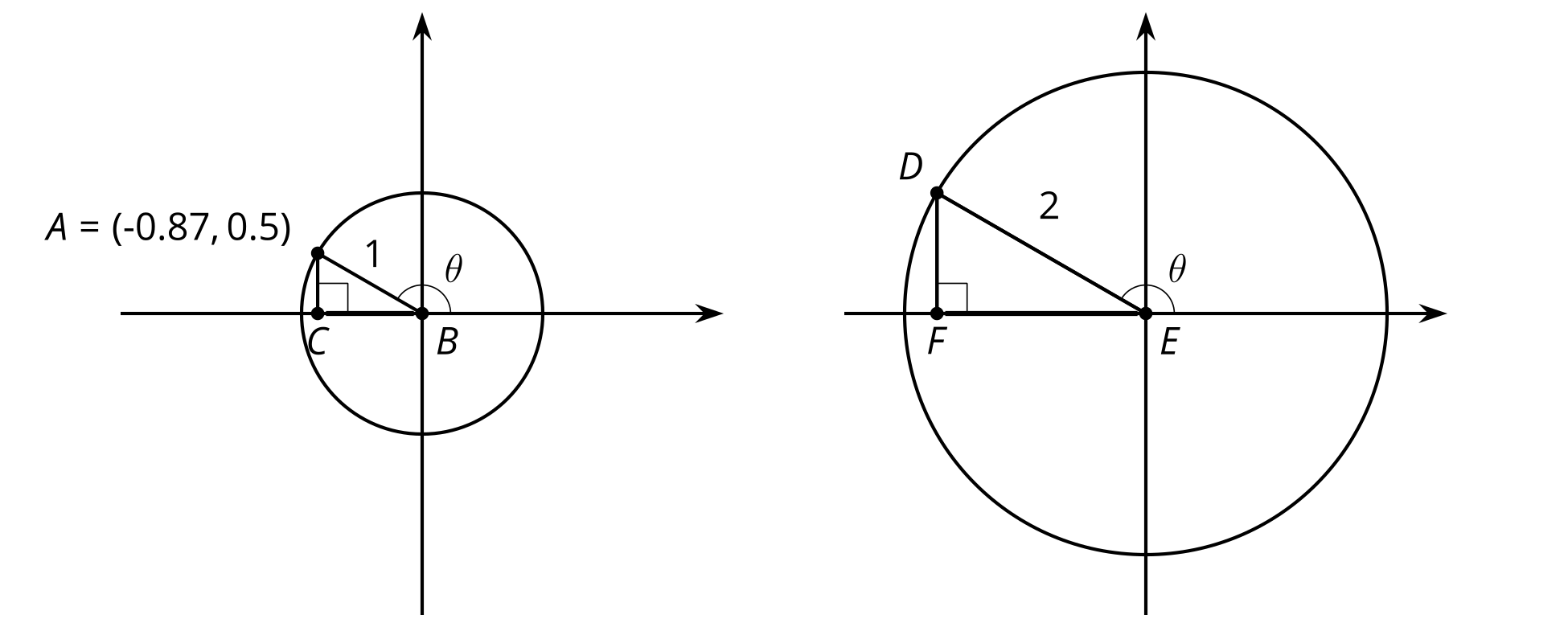 2 Clock CoordinatesStudent Task StatementHere is a clock face.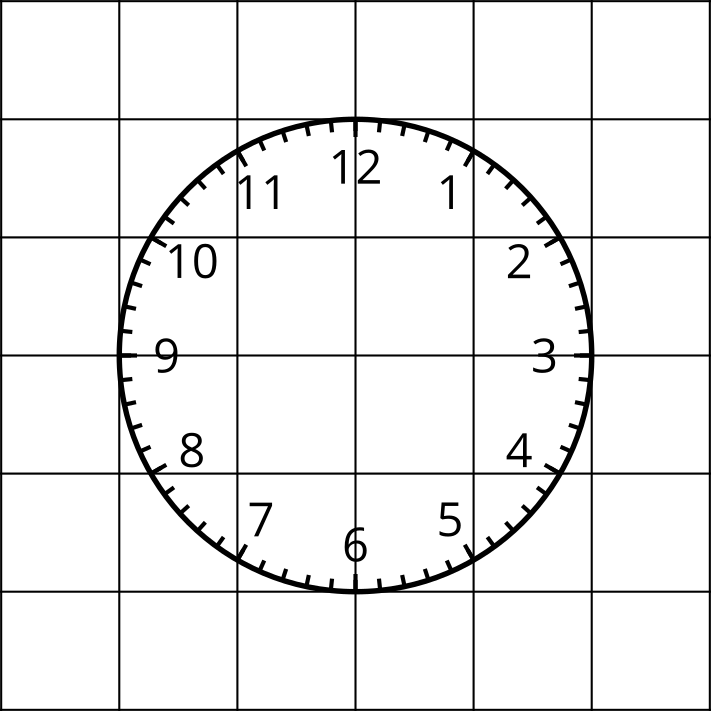 The length of the minute hand on a clock is 5 inches and the center of the clock is at  on a coordinate plane. Determine the coordinates of the end of the minute hand at the following times. Explain or show your reasoning.45 minutes after the hour10 minutes after the hour40 minutes after the hourThe minute hand on another clock, also centered at , has a length of 15 inches. Determine the coordinates of the end of the minute hand at the following times. Explain or show your reasoning.45 minutes after the hour10 minutes after the hour40 minutes after the hourAt a certain time, the end of the minute hand of a third clock centered at  has coordinates approximately . How long is the minute hand of the clock if each grid square is one inch by one inch? Explain or show your reasoning.3 Around a Ferris WheelStudent Task StatementThe center of a Ferris wheel is 40 feet off of the ground, and the radius of the Ferris wheel is 30 feet. Point  is shown at 0 radians.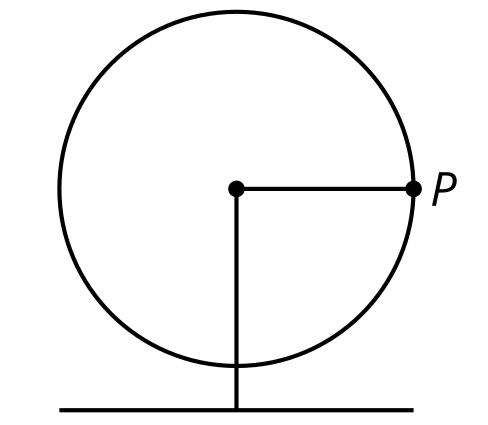 Calculate how high off the ground point  is as the Ferris wheel rotates counterclockwise starting from 0 radians. radiansradians radians radiansAs  goes around on the Ferris wheel, estimate which angle(s) of rotation put  60 feet off the ground. Explain your reasoning.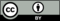 © CC BY 2019 by Illustrative Mathematics®